符合考核招聘条件人员花名册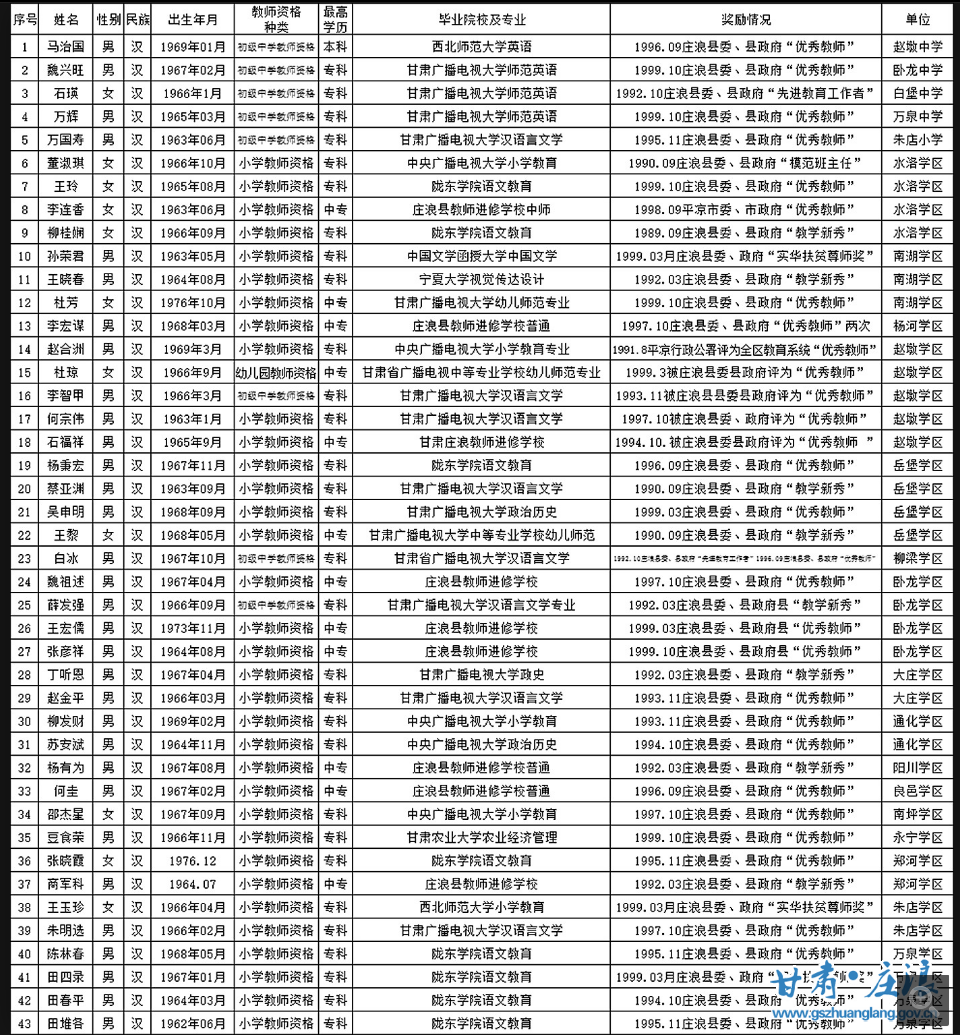 